5.ie üe er第一课时一、教学目标：1.正确认读声母ie üe er，读准音，认清形，能正确书写。2.正确拼读ie、üe和声母组成的两拼音节。3.掌握er是特殊韵母，单独注音，不与声母相拼。4.正确认读整体认读音节ye和yue，知道其中的演变过程。二、教学重难点： 1. 掌握er是特殊韵母，单独注音，不与声母相拼。2. 正确认读整体认读音节ye和yue，知道其中的演变过程。三、教学准备：课件、拼音卡片四、教学过程： 板块目标学习过程教师跟进（板书、PPT、二次备课等）创设情境，引入新课情境导入：师：小朋友们，今天我们要开启一场奇妙的拼音星球之旅。请大家穿好宇航服，我们一起向太空出发吧！师：瞧，太空中有这三个星球，它们是？预设：韵母星球、声母星球和整体认读音节星球。师：仔细听，韵母星球里传来了很多欢声笑语，一起去瞧瞧发生了什么？师：原来，我们的韵母星球上有两栋大房子，红房子里住着单韵母，跟我们的单韵母大哥打声招呼吧，在读单韵母时，我们的嘴型会变化吗？预设：嘴型不变。师：在读绿房子里的复韵母时，我们的嘴型呢？预设：嘴型会发生变化。师：复韵母为了化成了一张流行雨，迎接我们的到来，你还认得它们吗？预设：抢答回答。师：他们为什么迎接要这么隆重的迎接我们呢？原来啊，是ie üe er在里面举办了一场盛大的派对，它们给我们送了一张邀请函。我们一起打开来看看吧！第一张第二张第三张第四张，第一张小星星后自动开始播放，复习复韵母。第五、六张读准音认清形看图找复韵母师：ie üe er不仅给我们发了邀请函，还把它们自己也藏在里面了，它们藏在哪里了呢？预设：ie藏在椰子、椰树上， üe 藏在月亮里，er藏爱耳环和耳机里。3.学习ie师：你们真厉害，我藏得这么深都被你们找到了。ie很高兴，迫不及待地向你们介绍了自己。i滑向e，变成ie。（拼音卡片）学生多形式读、开火车、男女生、分组读……师：编个口诀记住它吧！椰树椰树 ie ie ie，夜晚夜晚 ie ie ie。师：你们记住了ie，它很高兴，但是它说道：“平时我只能呆在家里，不能单独出门儿，除非我变个身！”仔细观察，单独用用ie时，它要怎么样呢？预设：声母大y换掉小i，变成ye就可以了。师：你发现了，这时候的ye就变成了整体认读音节，我们一起来读一读这个儿歌吧！ 齐读，红色学生读，白色教师读。师：给ye带上升调的小帽子，谁会读？学生多方式读，小火车、男女生……4.学习üe师：整体认读音节ye，乐呵呵地带我们去认识新朋友，üe，这个üe平时就爱去月亮上玩。多方式读，开小火车。师：编一遍记忆小口诀。预设：一轮弯月 üe    üe   üe圆圆月亮 üe    üe   üe（多方式读）师：我们的üe很害羞，躲进了复韵母云朵里，我们一起找找它吧！多方式读，开小火车……师：它躲进了城堡里，原来，它去找声母y了，看看和y才一起时，发生了什么？预设：üe和y在一起的时候，擦掉眼泪笑嘻嘻。师：真是火眼金睛！编个小儿歌，一起读一读。多方式读师：yue戴上升调的小帽子，你会读吗？师：给它找找朋友、组组词。预设：节约、相约、月亮、音乐……师：除了整体认读音节yue，üe还和好多声母朋友组成两拼音节，它们还给我们准备了准备了小惊喜呢！师：在刚刚的拼读过程中，你有什么发现？预设：我发现了üe和jqx在一起的时候，也去掉了两个点。师：是的，还记得之前我们学的口诀吗？预设：小ü 小ü 有礼貌，见到j q x就摘帽。5.课间操。师：ie和üe给我们找了三位好朋友，带我们去城堡的舞厅动一动，我们一起来拼一拼。niē    捏    juē    撅    tiē     贴6.学习er师：跳好了操，ie和üe却和我们玩起了捉迷藏，宇航员们，打开你们的手电筒，我们一起来找一找吧！我们的er怎么藏在这里呀！快来和它打打招呼吧。多方式读师： er很高兴认识我们，她说：“能认识你们真高兴，我的朋友不多，因为我是特殊韵母，一个人住。”它为什么是特殊韵母呢？你能通过拼读这些词语找到原因吗？预设：它只是加了声调，没有和其他声母在一起。师：原来，这就是er是特殊韵母的原因呀，我们给er编一个有趣的儿歌，读一读记一记吧！多方式读。师：er见到你们对它这么热情，开心极了，想请我们吃大餐，它都请我们吃了什么呀？学生齐读，巩固er。师：吃饱喝足后，小宇航员们，我们一起去太空散散步吧。开小火车读。师：玩着玩着，时间不早了，我们该回地球了，让我们穿上一双神奇的鞋，回到地球妈妈的怀抱。拼读“鞋”师：哇，原来我们降落在了一棵椰树边上，写着两拼音节的椰果，一起来摘一摘。开小火车拼读。师：今天认识了这么多新朋友，让我们写一写他们的名字，看看谁写的更好，也许它们就会带你再来一次星球之旅哦！（语文课堂作业本）学习ie üe er的书写，教师范写，学生书空，描红书写，教师巡视指导。五、板书板书内容就是利用拼音卡片和吸铁石，摆放如下：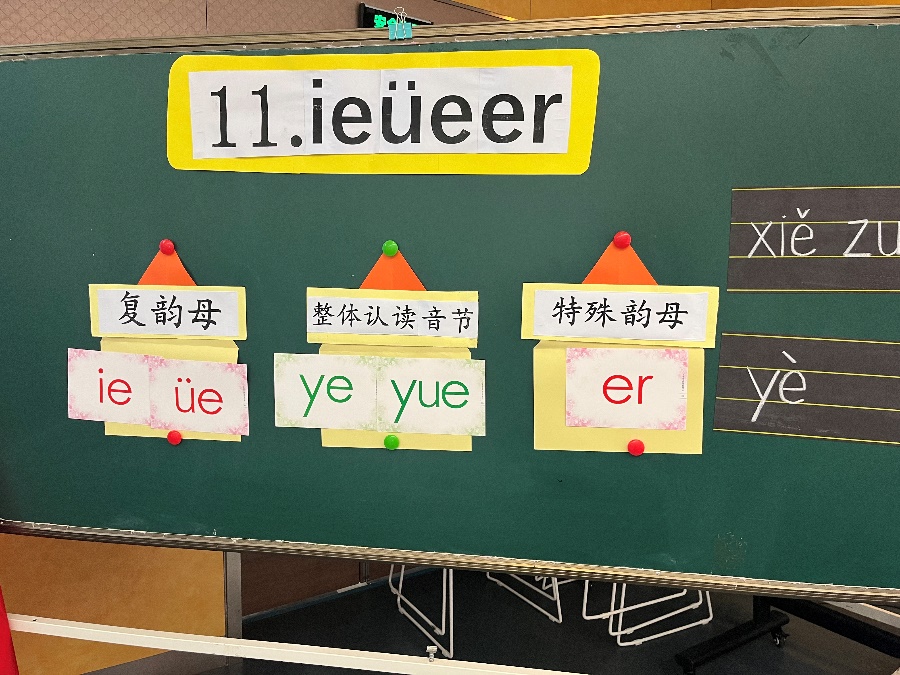 第七张，根据学生回答来引出超链接。第八张第九张（利用ppt动画让学生发现）出示相应的照片，加深对ye的印象。第十张第十一张第十二张第十三张第十四张（出现大拇指，夸一夸自己）第十五张第十六、十七张第十八张第十九、二十张第二十一张第二十二张第二十三张第二十四张